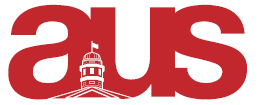 Report of (departmental association), AUS Council (date of Council)We are nearing completion of amendments to FEARC’s By-Laws As well, a logo re-design has been proposed and is currently in the works. The VP Finance of FEARC has presented to us an overview of the approved budget for events this year, which is available on Google Drive. A survey of desired preparatory sessions for certain arts courses has been distributed amongst students via postings in various Facebook groups such as the McGill Entering Year 2016 and smaller subject oriented groups such as the one for Economics. As well, with the attendance of the President and VP External at the  5th Annual SEAMLESS Summit, the topics discussed there were brought back and discussed amongst the FEARC executives. This included the possibility of a collaboration between FEARC, FYC, and the MacDonald Campus Council, as well as how the FEARC members could better promote themselves on campus as more than simply event organizers, but also as advocates for students’ rights. We are also in the midst of modifying our Facebook page by updating with the executives’ headshots so that students are more aware of who we are and know who to approach if they have questions regarding our organization. With the VP Finance’s approval of our desired budget, we are currently operating with the Quebec Trip (possibly once again in collaboration with FYC) as our primary project, whilst arranging smaller events on the side. VP Communications has been liaising with EPIC for our two councils to work alongside one another for the Stache Dash in November. Once sufficient data has been gathered from the distributed surveys, the council hopes to plan study sessions for the desired subjects in time for final exams. FEARC’s meet and greet pizza party has been rescheduled to Monday November 7th, from 5pm to 8pm. Though our council works primarily with the interests of arts students in mind, students from other faculties are also welcomed to attend if they wish to do so. This event will mainly function to introduce FEARC’s executives and help raise awareness for our initiatives and function on campus. Our next meeting will be on November 1st 2016 in the Champagne Room in Leacock. Respectfully Submitted,Rosalie PengVice-President External